Prvouka 2.C – Živočíšne spoločenstvá 1.Napíš životné prejavy živočíchov:  _________________________________________________________________________________________________________________________________________________________________________________________________________________________________Všetky živočíchy aj človek sa počas svojho života postupne menia. Rastú ______________sa ____________________________ a _____________________.				8 b2.Pospájaj názov spoločenstvo so správnym obrázkom.včelstvo		stádo			rodina		kolónia		svorka	pár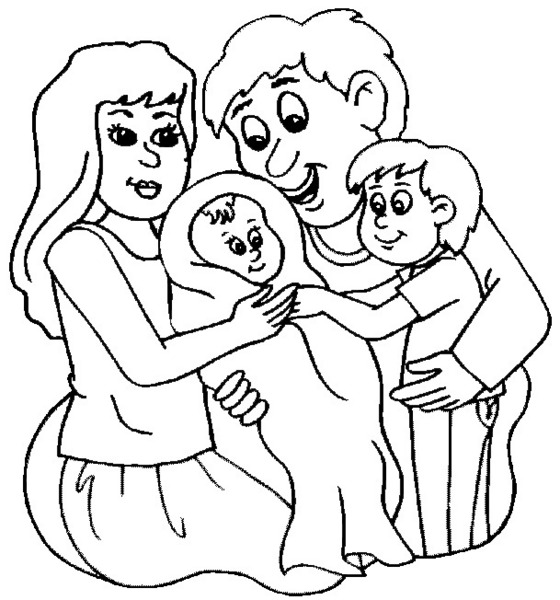 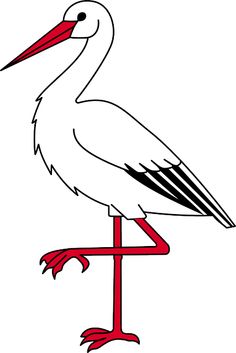 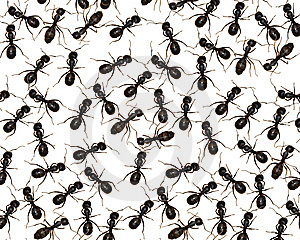 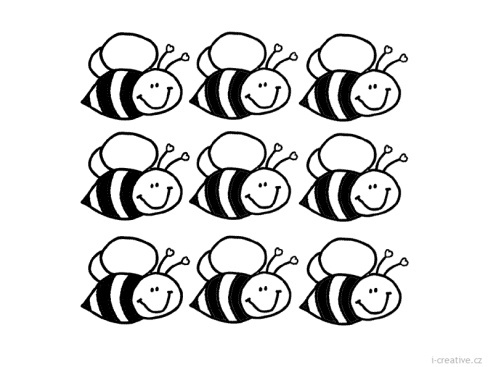 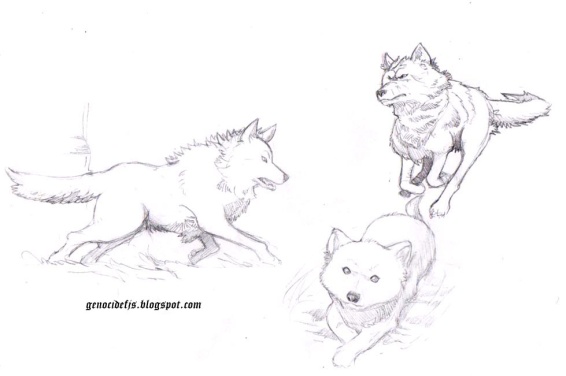 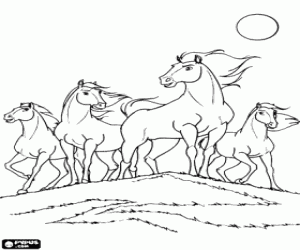 														6 b3.Kolóniu mravcov tvoria: _________________________				_________________________				_________________________														3 b4.Včely chováme k	vôli: _________________________________________________________________________________________________________________________________________________________________________________________________________________________________